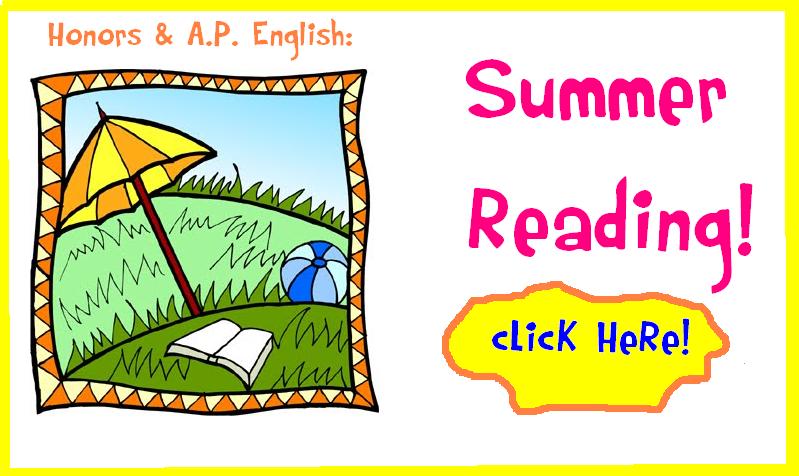 Name ________________________________Directions:  Each time your child reads record the date, number of minutes read, title of the book & the author Total Minutes ________________DateNumber of Minutes ReadTitle of BookAuthor